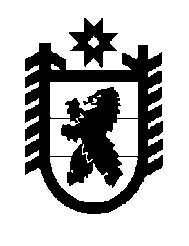 Российская Федерация Республика Карелия    РАСПОРЯЖЕНИЕГЛАВЫ РЕСПУБЛИКИ КАРЕЛИЯВ соответствии с Указом Президента Российской Федерации                        от 11 декабря 2010 года № 1535 «О дополнительных мерах по обеспечению правопорядка», Указом Главы Республики Карелия                        от 11 января 2011 года № 1 «О постоянно действующем координационном совещании по обеспечению правопорядка в Республике Карелия» утвердить прилагаемое решение постоянно действующего координационного совещания по обеспечению правопорядка в Республике Карелия от 26 февраля 2020 года № 1.           ГлаваРеспублики Карелия                                                          А.О. Парфенчиковг. Петрозаводск31 марта 2020 года№ 191-рУтверждено распоряжениемГлавы Республики Карелияот  31 марта 2020 года № 191-рРешениепостоянно действующего координационного совещания по обеспечению правопорядка в Республике Карелия_______________________________________________________________г. Петрозаводск 26 февраля 2020 года                                                                                            № 1Вопрос № 1 «О снижении смертности в дорожно-транспортных происшествиях на территории Республики Карелия»  Решили:1.1. Принять к сведению информацию Министерства внутренних дел по Республике Карелия.1.2. Рекомендовать Министерству внутренних дел по Республике Карелия в целях реализации Указа Президента Российской Федерации 
от 7 мая 2018 года № 204 «О национальных целях и стратегических задачах развития Российской Федерации на период до 2024 года» организовать проведение профилактических мероприятий на автодорогах Республики Карелия, в том числе в местах концентрации дорожно-транспортных происшествий, по предупреждению нарушений, непосредственно влияющих на состояние аварийности: нарушение правил обгона, выезд на полосу встречного движения, превышение скоростного режима. Срок: 30 мая 2020 года.1.3. Министерству по дорожному хозяйству, транспорту и связи Республики Карелия:1.3.1. Рассмотреть возможность оснащения подразделений Государственной инспекции безопасности дорожного движения Министерства внутренних дел по Республике Карелия мобильными приборами фотовидеофиксации скоростного режима за счет средств республиканского бюджета.Срок: до 30 марта 2020 года.1.3.2. Организовать работу по размещению социальной рекламы                   о повышении безопасности дорожного движения на телерадиоканалах                  в  Республике Карелия.Срок: до 30 апреля 2020 года.1.3.3. Организовать работу по установке информационных щитов               о ведении фотовидеофиксации нарушений Правил дорожного движения Российской Федерации, а также о контролируемых условиях и режимах движения в целях информирования водителей автотранспорта                            о возможности фиксации нарушений Правил дорожного движения Российской Федерации посредством применения рубежей контроля.Срок: 15 марта 2020 года.1.3.4. Организовать выполнение мероприятий по обустройству дорог регионального значения разделительными полосами либо специальными конструкциями, разделяющими встречные потоки транспортных средств, не допуская при этом снижения пропускной способности указанных дорог.Срок: до 31 декабря 2020 года.1.4. Рекомендовать федеральному казенному учреждению «Управление автомобильной магистрали Санкт-Петербург — Мурманск Федерального дорожного агентства» организовать выполнение мероприятий по обустройству дорог федерального значения разделительными полосами либо специальными конструкциями, разделяющими встречные потоки транспортных средств, не допуская при этом снижения пропускной способности указанных дорог.Срок: до 31 декабря 2020 года.Вопрос № 2 «О повышении эффективности деятельности административных комиссий в Республике Карелия»Решили:2.1. Принять к сведению информацию Государственного комитета Республики Карелия по обеспечению жизнедеятельности и безопасности населения.2.2. Государственному комитету Республики Карелия по обеспечению жизнедеятельности и безопасности населения:2.2.1. Подготовить предложения Министру внутренних дел                 по Республике Карелия о внесении изменений в статью 2 Соглашения между Министерством внутренних дел Российской Федерации и Правительством Республики Карелия  о передаче Министерству внутренних дел Российской Федерации части полномочий по составлению протоколов об административных правонарушениях,  посягающих на общественный порядок и общественную безопасность, предусмотренных Законом Республики Карелия от 15 мая 2008 г. № 1191-ЗРК  
«Об административных правонарушениях», от 20 августа 2018 года в части передачи Правительством Республики Карелия Министерству внутренних дел Российской Федерации полномочий по составлению протоколов об административных правонарушениях,  посягающих на общественный порядок и общественную безопасность, предусмотренных статьями  2.6, 2.61 частями  1 – 4, 11 – 18, 21 – 22 статьи 2.14, статьями 2.18, 2.26 Закона Республики Карелия от 15 мая 2008 г. № 1191-ЗРК  «Об административных правонарушениях».Срок: март 2020 года.2.2.2. В целях повышения эффективности деятельности административных комиссий в Республике Карелия заслушивать глав администраций муниципальных районов (городских округов), показавших  низкие результаты деятельности административных комиссий                                 в Республике Карелия, в том числе по взысканию штрафов,                                     на Межведомственной комиссии по координации деятельности субъектов профилактики правонарушений в Республике Карелия.Срок: не реже 1 раза в полугодие.2.2.3. Оказать административным комиссиям в Республике Карелия дополнительную консультативную и методическую помощь с привлечением представителей научного и судейского сообщества путем организации обучения и повышения квалификации их членов.Срок: 1 мая 2020 года.Вопрос № 3 «О состоянии противопожарной безопасности в домах-интернатах для престарелых и инвалидов и в центрах помощи детям, оставшимся без попечения родителей»Решили:3.1. Принять к сведению информацию Главного управления Министерства Российской Федерации по делам гражданской обороны, чрезвычайным ситуациям и ликвидации последствий стихийных бедствий по Республике Карелия и Министерства социальной защиты Республики Карелия.3.2. Министерству социальной защиты Республики Карелия:3.2.1. Обратить внимание  на необходимость устранения выявленных нарушений требований пожарной безопасности в подведомственных государственных учреждениях Республики Карелия. 3.2.2. Разработать план мероприятий («дорожную карту») по повышению уровня пожарной безопасности в подведомственных государственных учреждениях Республики Карелия на период 2020 – 
2023 годов, включив в него в обязательном порядке следующие мероприятия: ремонт и модернизацию зданий старой постройки и инженерных коммуникаций, в том числе электросетей и электрооборудования, в целях приведения их технического состояния в соответствие с существующими нормами и правилами; увеличение количества дежурного персонала, работающего в ночное время (особенно в периоды аномально низких температур); организацию проведения практических тренировок по эвакуации людей из зданий подведомственных государственных учреждений Республики Карелия в случае возникновения пожара или чрезвычайных ситуаций иного рода, в том числе в ночное время; создание добровольных пожарных формирований на базе подведомственных государственных учреждений Республики Карелия из числа их работников.Срок:  до 10 апреля 2020 года.3.2.3. Представить в Главное управление Министерства Российской Федерации по делам гражданской обороны, чрезвычайным ситуациям и ликвидации последствий стихийных бедствий по Республике Карелия имеющуюся информацию об организациях, действующих на территории Республики Карелия, осуществляющих социальное обслуживание в стационарной форме, не включенных в реестр поставщиков социальных услуг.Срок:  до 3 апреля 2020 года.3.3. Рекомендовать Главному управлению Министерства Российской Федерации по делам гражданской обороны, чрезвычайным ситуациям и ликвидации последствий стихийных бедствий по Республике Карелия поручить Государственному комитету Республики Карелия по обеспечению жизнедеятельности и безопасности насления принять меры по обеспечению нормативного прибытия подразделений пожарной охраны к указанным социальным учреждениям (объектам).Срок: 2020 год.________________Присутствовали:Члены координационного совещания:Члены координационного совещания:Члены координационного совещания:прокурор Карельской транспортной прокуратуры–Бычихин Д.М.–Воропаев А.В.прокурор Республики Карелия–Габриелян К.К. руководитель Управления Федеральной службы судебных приставов по Республике Карелия–Гончаров О.В.начальник Управления Министерства юстиции Российской Федерации по Республике Карелия–Горшков Д.В.начальник  Карельской таможни–Гуков В.В.заместитель Министра внутренних дел по Республике Карелия–Десницкий Д.А.военный прокурор Петрозаводского гарнизона–Иванов Д.Ю.заместитель начальника Управления Федеральной службы исполнения наказаний по Республике Карелия–Иванов К.В.временно исполняющий обязанности начальника Управления Федеральной службы войск национальной гвардии Российской Федерации по Республике Карелия–Исаков С.А.первый заместитель начальника  Управления Федеральной службы безопасности Российской Федерации по Республике Карелия–Киселев А.В.Федеральный инспектор по Республике Карелия аппарата полномочного представителя Президента Российской Федерации в Северо-Западном федеральном округе–Масалкин В.А.временно исполняющий обязанности начальника Пограничного управления Федеральной службы безопасности Российской Федерации по Республике Карелия–Попов С.Ю.Заместитель Главы Республики Карелия по взаимодействию с правоохранительными органами–Пшеницын А.Н.заместитель начальника Центра специальной связи и информации Федеральной службы охраны Российской Федерации в Республике Карелия–Ченжеев А.А. руководитель следственного управления Следственного комитета Российской Федерации по Республике Карелия–Швец Е.Н.Приглашенные:Приглашенные:Приглашенные:начальник управления по вопросам общественной безопасности и взаимодействию с правоохранительными органами Администрации Главы Республики Карелия–Казаков Р.А.заместитель начальника Главного управления Министерства Российской Федерации по делам гражданской обороны, чрезвычайным ситуациям и ликвидации последствий стихийных бедствий по Республике Карелия–Овчинников А.В.Председатель Государственного комитета Республики Карелия по обеспечению жизнедеятельности и безопасности населения  –Поляков О.Е.Министр социального развития Республики Карелия–Соколова О.А.заместитель Министра по дорожному хозяйству, транспорту и связи Республики Карелия–Спиридонов В.Н. начальник Управления государственной инспекции безопасности дорожного движения  Министерства внутренних дел по Республике Карелия–Червочкин А.В.